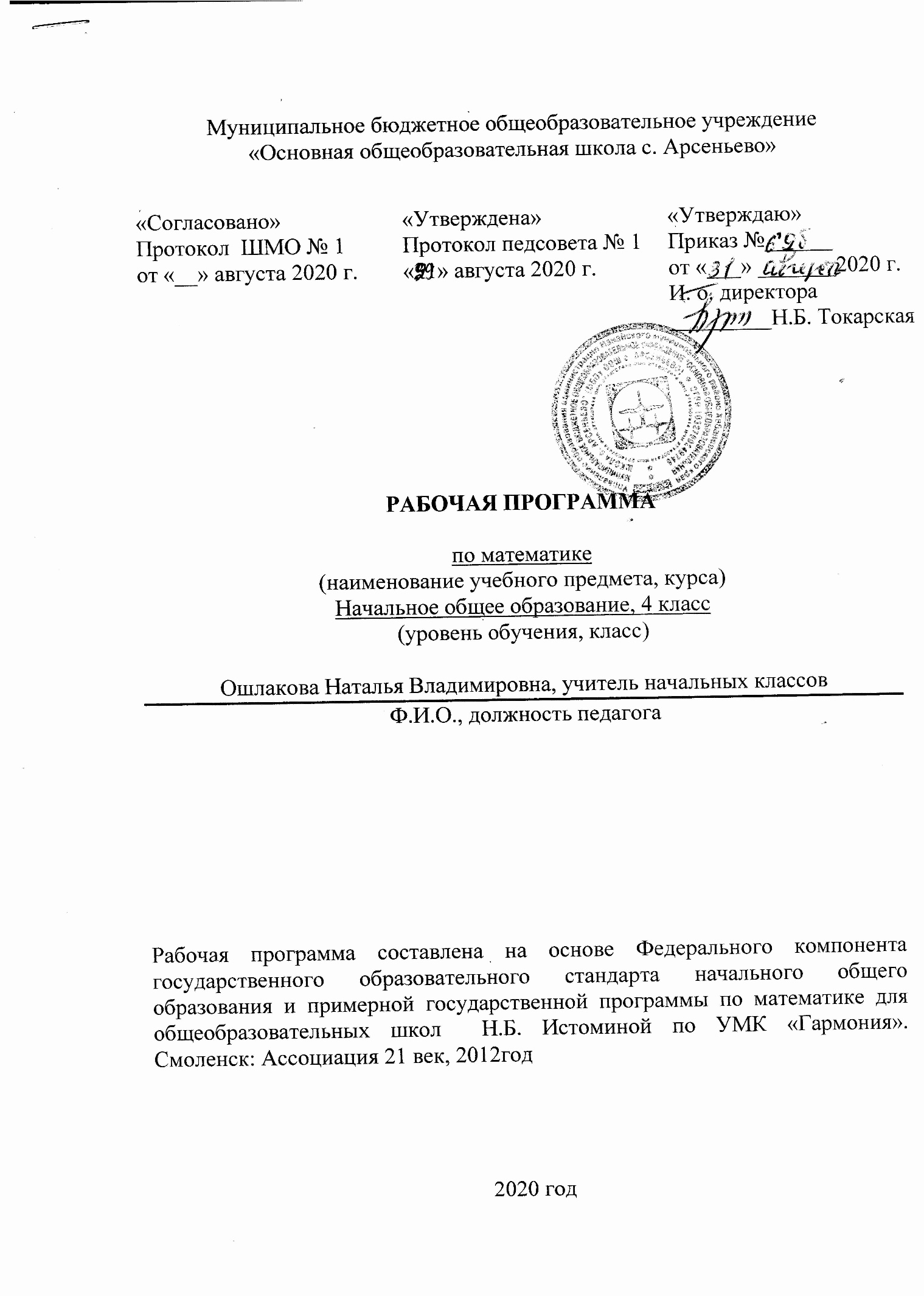 ПОЯСНИТЕЛЬНАЯ ЗАПИСКАРабочая программа составлена в соответствии с требованиями Федерального государственного образовательного стандарта начального общего образования (2015 г.), Основной образовательной программы начального общего образования МБОУ ООШ с. Арсеньево. на период 2020 – 2024 учебные годы, Федерального Закона от 29.12.2012 № 273-ФЗ «Об образовании в Российской Федерации»;Авторской программы  Истоминой Н.Б.    2-е изд. Смоленск: Ассоциация ХХI век  и обеспеченная:                                                                                                      - учебником Истоминой Н.Б.«Математика 3 класс»  : в 2 ч. – Смоленск: Ассоциация ХХI век, 2015 г. и                                                                                              - рабочей тетрадью: Истоминой Н.Б.«Математика 3 класс»  Тетрадь-задачник в 2 ч. – Смоленск: Ассоциация ХХI век 2019 г. (учебно-методический комплект «Гармония»);Учебного плана МБОУ ООШ с. Арсеньево на 2020-2021 учебный годПоложения МБОУ ООШ с. Арсеньево «О структуре, порядке разработки и утверждения рабочих программ учебных предметов,  курсов»Цель начального курса математики - обеспечить предметную подготовку учащихся, достаточную для продолжения математического образования в основной школе, и создать дидактические условия для овладения учащимися универсальными учебными действиями (личностными, познавательными, регулятивными, коммуникативными) в процессе усвоения предметного содержания.Для достижения этой цели необходимо организовать учебную деятельность учащихся с учетом специфики предмета (математика), направленную: на формирование познавательного интереса к учебному предмету «Математика», учитывая  потребности детей в познании окружающего мира и научные данные о центральных психологических новообразованиях младшего школьного возраста, формируемых на данной ступени (6,5 – 11 лет): словесно-логическое мышление, произвольная смысловая память, произвольное внимание, планирование и умение действовать во внутреннем плане, знаково – символическое мышление, с опорой на наглядно – образное и предметно - действенное мышление.на развитие пространственного воображения,  потребности и способности к интеллектуальной деятельности; на формирование умений: строить рассуждения, аргументировать высказывания, различать обоснованные и необоснованные суждения, выявлять закономерности, устанавливать причинно – следственные связи, осуществлять анализ различных математических объектов, выделяя их существенные и несущественные признаки.на овладение в процессе усвоения предметного содержания обобщенными видами деятельности: анализировать, сравнивать, классифицировать математические объекты (числа, величины, числовые выражения), исследовать их структурный состав (многозначные числа, геометрические фигуры), описывать ситуации, с использованием чисел и величин, моделировать математические отношения и зависимости, прогнозировать результат вычислений, контролировать правильность и полноту выполнения алгоритмов арифметических действий, использовать различные приемы проверки нахождения значения числового выражения (с опорой на правила, алгоритмы, прикидку результата), планировать решение задачи, объяснять(пояснять, обосновывать) свой способ действия, описывать свойства геометрических фигур, конструировать и изображать их модели и пр.В результате обучения математике реализуются следующие цели:- развитие образного и логического мышления, воображения; формирование предметных умений и навыков, необходимых для успешного решения учебных и практических задач, продолжения образования;- освоение основ математических знаний, формирование первоначальных представлений о математике;- воспитание интереса к математике, стремления использовать математические знания в повседневной жизни.      Исходя из общей цели, стоящей перед обучением в модели «Гармония»,  решаются следующие задачи:- способствовать продвижению ученика в общем развитии, становлению нравственных позиций личности ребенка, не вредить его здоровью;- дать представление о математике как науке, обобщающей существующие и происходящие в реальной жизни явления и способствующей тем самым познанию окружающего мира, созданию его широкой картины;-  сформировать знания, умения и навыки, необходимые ученикам в жизни и для успешного продолжения обучения в основном звене школы.ЦЕННОСТНЫЕ ОРИЕНТИРЫ СОДЕРЖАНИЯ УЧЕБНОГО ПРЕДМЕТАМатематика является важнейшим источником принципиальных идей для всех естественных наук и современных технологий. Весь научно технический прогресс  связан с развитием математики. Владение математическим языком, алгоритмами, понимание математических отношений является средством познания окружающего мира, процессов и явлений, происходящих в природе и в обществе. Поэтому так важно сформировать интерес к учебному предмету «Математика» у младших школьников, который станет основой для дальнейшего изучения данного предмета, для выявления и развития математических способностей учащихся и их способности к самообразованию.Математическое знание – это особый способ коммуникации:наличие знакового (символьного) языка для описания и анализа действительности;участие математического языка как своего рода «переводчика» в системе  научных коммуникаций, в том числе между  разными системами знаний; использование математического  языка в качестве средства взаимопонимания людей с разным  житейским, культурным, цивилизованным опытом.Таким образом, в процессе обучения математике осуществляется  приобщение  подрастающего поколения к уникальной сфере интеллектуальной культуры.1.Овладение различными видами учебной деятельности в процессе обучения математике является основой изучения других учебных предметов, обеспечивая тем самым познание различных сторон окружающего мира.2.Успешное решение математических задач оказывает влияние на эмоционально – волевую сферу личности учащихся, развивает их волю и настойчивость, умение преодолевать трудности, испытывать удовлетворение от результатов интеллектуального труда.В основе методики преподавания курса лежит проблемно - поисковый подход, информационно-коммуникационная технология,  обеспечивающие реализацию развивающих задач учебного предмета. МЕТОДЫ ОБУЧЕНИЯ:а) объяснительно-иллюстративный, или информационно-рецептивный:  рассказ, лекция,  объяснение,  работа с учебником;
б)  репродуктивный: воспроизведение действий по применению знаний на практике, деятельность по алгоритму, программирование; 
в) проблемное изложение изучаемого материала; 
г) частично-поисковый, или эвристический метод; 
д) исследовательский метод, когда учащимся дается познавательная задача, которую они решают самостоятельно, подбирая для этого необходимые методы и пользуясь помощью учителя. ФОРМЫ ОРГАНИЗАЦИИ ПРОЦЕССА ОБУЧЕНИЯ:Индивидуальная Парная Групповая ФронтальнаяМЕСТО ПРЕДМЕТА  В УЧЕБНОМ ПЛАНЕСоответствует утвержденному учебному плану .На изучение курса «Математика» в 4 классе начальной школы отводится 4 ч в неделю. Программа рассчитана 136 ч  (34 учебные недели).Учебно-тематический план1 раздел -СОДЕРЖАНИЕ УЧЕБНОГО ПРЕДМЕТА В 4 КЛАССЕПризнаки, расположение и счет предметовПризнаки (свойства) предметов (цвет, форма, размер, ). Их расположение на плоскости (изображение предметов) и в пространстве: слева - справа, сверху – снизу, перед – за, между и др. Уточнение понятий «все», «каждый», «любой»,; связок «и», «или». Сравнение и классификация предметов по различным признакам (свойствам). Счет предметов.  Предметный смысл отношений «больше», «меньше», «столько же» Способы установления взаимно однозначного соответствия.Числа и величиныЧисло и цифра. Чтение и запись чисел от нуля до миллиона. Классы и разряды. Представление многозначных чисел в виде суммы разрядных слагаемых. Сравнение и упорядочение чисел. Знаки сравнения. Неравенство.Измерение величин; сравнение и упорядочение величин. Единицы массы (грамм, килограмм, центнер, тонна), вместимость (литр), времени (секунда, минута, час). Соотношения между единицами однородных величин. Сравнение и упорядочение однородных величин. Доля величины (половина треть, четверть, десятая, сотая, тысячная).Арифметические действияСложение, вычитание, умножение и деление. Предметный смысл действий. Названия компонентов арифметических действий, знаки действий. Таблица сложения. Таблица умножения. Связь между сложением и вычитанием, умножением и делением. Нахождение неизвестного компонента арифметического действия. Деление с остатком.Числовое выражение. Установление порядка выполнения действий в выражениях со скобками и без скобок. Нахождение значения числового выражения Использование свойств арифметических действий в вычислениях (перестановка и группировка слагаемых в сумме, множителей в произведении, умножение суммы и разности на число).Алгоритмы письменного сложения, вычитания, умножения и деления многозначных чисел. Способы проверки правильности вычислений (алгоритм, обратное действие, прикидка результата, вычисления на калькуляторе).Работа с текстовыми задачамиРешение текстовых задач арифметическим способом. Планирование способа решения задачи. Представление текста задачи в виде таблицы, схемы, диаграммы и других моделей. Задачи, содержащие отношения «больше (меньше) на…», « (больше (меньше) в…», разностного и кратного сравнения.Зависимости между величинами, характеризующими процессы: движения, работы, купли – продажи и др. Скорость, время, расстояние; объём работы, время, производительность труда; количество товара, его цена и стоимость и др. Задачи на нахождение доли целого и целого по его доле. Задачи логического и комбинаторного характера.Геометрические фигуры Распознавание и изображение геометрических фигур: точка, линия (кривая, прямая), отрезок, ломаная, угол, многоугольник, треугольник, прямоугольник, квадрат, окружность, круг. Использование чертежных инструментов для выполнения построений. Геометрические формы в окружающем мире. Распознавание и название (куб, шар, параллелепипед пирамида, цилиндр, конус). Представление о плоской и кривой поверхности. Объёмная и плоская геометрическая фигура.Геометрические величиныИзмерение длины отрезка. Единицы длины (миллиметр, сантиметр, дециметр, метр, километр). Периметр. Вычисление периметра многоугольника. Площадь геометрической фигуры. Единицы площади (квадратный сантиметр, квадратный дециметр, квадратный метр). Вычисление площади прямоугольника.Работа с информациейСбор и представление информации, связанной со счётом, измерением величин, фиксирование и анализ полученной информации.Построение простейших логических выражений с помощью логических связок и слов «…и / или…», «если, то…», «верно / неверно, что…», «каждый», «все», «не», «найдется», истинность утверждений.Составление конечной последовательности (цепочки) предметов, чисел, геометрических фигур и др. по правилу. Составление, запись и выполнение простого алгоритма, плана поиска информации.Чтение и заполнение таблицы. Интерпретация данных таблицы. Чтение столбчатой диаграммы.Уравнения. Буквенные выраженияЗапись уравнения. Корень уравнения. Решение уравнений на основе применения ранее усвоенных знаний. Выбор (запись) уравнений, соответствующих данной схеме, выбор схемы, соответствующей данному уравнению, составление уравнений по тексту задачи ( с учетом ранее изученного материала. Простые и усложненные уравнения. Буквенные выражения. Нахождение значений выражений по данным значениям, входящей в него буквы.2 раздел .планируемые результаты освоения предметаВ результате изучения курса математики по данной программе у выпускников начальной школы будут сформированы математические (предметные) знания, умения, навыки и представления, предусмотренные программой курса, а также личностные, регулятивные, познавательные, коммуникативные универсальные учебные действия как основа умения учиться. В сфере личностных универсальных действий у учащихся будут сформированы: внутренняя позиция школьника на уровне положительного отношения к школе; учебно-познавательный интерес к новому материалу и способам решения новой учебной задачи; готовность целенаправленно использовать математические знания, умения и навыки  в учебной деятельности и в повседневной жизни, способность осознавать и оценивать свои мысли, действия и выражать их в речи, соотносить результат действия с поставленной целью, способность к организации самостоятельной учебной деятельности.Изучение математики способствуетформированию таких личностных качеств как любознательность, трудолюбие, способность к организации своей деятельности и к преодолению трудностей, целеустремленность и настойчивость в достижении цели, умение слушать и слышать собеседника, обосновывать свою позицию, высказывать свое мнение. Выпускник получит возможность для формирования:внутренней позиции школьника на уровне понимания необходимости учения, выраженного в преобладании учебно-познавательных мотивов;устойчивого познавательного интереса к новым общим способам решения задачадекватного понимания причин успешности или неуспешности учебной деятельности.Метапредметные результаты изучения курса (регулятивные, познавательные и коммуникативные универсальные учебные действия)Регулятивные универсальные учебные действияВыпускник научится:принимать и сохранять учебную задачу и активно включаться в деятельность, направленную на её решение в сотрудничестве с учителем и одноклассниками; планировать свое действие в соответствии с поставленной задачей и условиями ее реализации, в том числе во внутреннем плане;   различать способ и результат действия; контролировать процесс и результаты деятельности; вносить необходимые коррективы в действие после его завершения, на основе его оценки и учета характера сделанных ошибок; выполнять учебные действия  в материализованной, громкоречевой и умственной форме; адекватно оценивать свои достижения, осознавать возникающие трудности и искать способы их преодоления Выпускник получит возможность научиться:в сотрудничестве с учителем ставить новые учебные задачи;проявлять познавательную инициативу в учебном сотрудничестве;самостоятельно учитывать выделенные учителем ориентиры действия в новом учебном материале;осуществлять констатирующий и предвосхищающий контроль по результату и по способу действия, актуальный контроль на уровне произвольного внимания;самостоятельно адекватно оценивать правильность выполнения действия и вносить необходимые коррективы в исполнение как по ходу его реализации, так и в конце действия.Познавательные универсальные учебные действияУченик научится:осуществлять поиск необходимой информации для выполнения учебных заданий с использованием учебной литературы;использовать знаково-символические средства, в том числе модели и схемы для решения задач;ориентироваться на разнообразие способов решения задач;осуществлять анализ объектов с выделением существенных и несущественных признаков;осуществлять синтез как составление целого из частей;проводить сравнение и классификацию по заданным критериям;устанавливать причинно-следственные связи;строить рассуждения в форме связи простых суждений об объекте, его строении, свойствах и связях;обобщать, т.е. осуществлять генерализацию и выведение общности для целого ряда или класса единичных объектов на основе выделения сущностной связи;осуществлять подведение под понятие на основе распознавания объектов, выделения существенных признаков и их синтеза;устанавливать аналогии;владеть общим приемом решения задач.Выпускник получит возможность научиться:создавать и преобразовывать модели и схемы для решения задач;осуществлять выбор наиболее эффективных способов решения задач в зависимости от конкретных условий;осуществлять синтез как составление целого из частей, самостоятельно достраивая и восполняя недостающие компонентыосуществлять сравнение и классификацию, самостоятельно выбирая основания и критерии для указанных логических операций;строить логическое рассуждение, включающее установление причинно-следственных связей;произвольно и осознанно владеть общим умением решать задачи.Коммуникативные универсальные учебные действияВыпускник научится:выражать в речи свои мысли и действия;строить понятные для партнера высказывания, учитывающие, что партнер видит и знает, а что нет;задавать вопросы;использовать речь для регуляции своего действия.Выпускник получит возможность научиться:адекватно использовать речь для планирования и регуляции своего действия;аргументировать свою позицию и координировать её с позициями партнеров в совместной деятельности;осуществлять взаимный контроль и оказывать в сотрудничестве необходимую помощь.Предметные результаты выпускника начальной школыЧисла и величиныВыпускник научится:читать, записывать, сравнивать, упорядочивать числа от нуля до миллиона;устанавливать закономерность — правило, по которому составлена числовая последовательность, и составлять последовательность по заданному или самостоятельно выбранному правилу (увеличение/уменьшение числа на несколько единиц, увеличение/уменьшение числа в несколько раз);группировать числа по заданному или самостоятельно установленному признаку;читать и записывать величины (массу, время, длину, площадь, скорость), используя основные единицы измерения величин и соотношении между ними (килограмм — грамм; год — месяц — неделя — сутки — час — минута, минута — секунда; километр — метр, метр — дециметр, дециметр — сантиметр, метр — сантиметр, сантиметр — миллиметр), сравнивать названные величины, выполнять арифметические действия с этими величинами.Выпускник получит возможность научиться:классифицировать числа по одному или нескольким основаниям, объяснять свои действия;выбирать единицу для измерения данной величины (длины, массы, площади, времени), объяснять свои действия.Арифметические действияВыпускник научится:выполнять письменно действия с многозначными числами (сложение, вычитание, умножение и деление на однозначное, двузначное числа в пределах 10 000) с использованием таблиц сложения и умножения чисел, алгоритмов письменных арифметических действий (в том числе деления с остатком);выполнять устно сложение, вычитание, умножение и деление однозначных, двузначных и трёхзначных чисел в случаях, сводимых к действиям в пределах 100 (в том числе с нулём и числом 1):выделять неизвестный компонент арифметического действия и находить его значение;вычислять значение числового выражения (содержащего 2—3 арифметических действия, со скобками и без скобок). Выпускник получит возможность научиться:выполнять действия с величинами;использовать свойства арифметических действий для удобства вычислений;проводить проверку правильности вычислений (с помощью обратного действия, прикидки и оценки результата действия).Работа с текстовыми задачамиВыпускник научится:анализировать задачу, устанавливать зависимость между величинами, взаимосвязь между условием и вопросом задачи, определять количество и порядок действий для решения задачи, выбирать и объяснять выбор действий;решать учебные задачи и задачи, связанные с повседневной жизнью, арифметическим способом (в 2—3 действия);оценивать правильность хода решения и реальность ответа на вопрос задачи.Выпускник получит возможность научиться:решать задачи на нахождение доли величины и величины по значению её доли (половина, треть, четверть, пятая, десятая часть);решать задачи в 3—4 действия;находить разные способы решения задачРешать логические и комбинаторные задачи, используя рисунки Пространственные отношения. Геометрические фигурыВыпускник научится:описывать взаимное расположение предметов в пространстве и на плоскости;распознавать, называть, изображать геометрические фигуры (точка, отрезок, ломаная, прямой угол, многоугольник, треугольник, прямоугольник, квадрат, окружность, круг);выполнять построение геометрических фигур с заданными измерениями (отрезок, квадрат, прямоугольник) с помощью линейки, угольника;использовать свойства прямоугольника и квадрата для решения задач;распознавать и называть геометрические тела (куб, шар);соотносить реальные объекты с моделями геометрических фигур.Выпускник получит возможность научиться:распознавать плоские и кривые поверхностираспознавать плоские и объёмные геометрические фигурыраспознавать, различать и называть геометрические тела: параллелепипед, пирамиду, цилиндр, конус.; Геометрические величиныВыпускник научится:измерять длину отрезка;вычислять периметр треугольника, прямоугольника и квадрата, площадь прямоугольника и квадрата;оценивать размеры геометрических объектов, расстояния приближённо (на глаз).Выпускник получит возможность научиться вычислять периметр и площадь различных фигур прямоугольной формы.Работа с информациейВыпускник научится:читать несложные готовые таблицы;заполнять несложные готовые таблицы;читать несложные готовые столбчатые диаграммы. Выпускник получит возможность научиться:читать несложные готовые круговые диаграммы;достраивать несложную готовую столбчатую диаграмму;сравнивать и обобщать информацию, представленную в строках и столбцах несложных таблиц и диаграмм;распознавать одну и ту .же информацию, представленную в разной форме- (таблицы,  диаграммы, схемы);планировать несложные исследования, собирать и представлять полученную информацию с помощью таблиц и диаграмм;интерпретировать информацию, полученную при проведении несложных исследований (объяснять, сравнивать и обобщать данные, делать выводы и прогнозы).Уравнения. Буквенные выраженияВыпускник получит возможность научитьсяРешать простые и усложненные уравнения на основе правил о взаимосвязи компонентов и результатов арифметических действийНаходить значения простейших буквенных выражений при данных числовых значениях входящих в них букв.Содержание начального общего образования по учебному предметуПризнаки, расположение и счет предметовПризнаки (свойства) предметов (цвет, форма, размер, ). Их расположение на плоскости (изображение предметов) и в пространстве: слева - справа, сверху – снизу, перед – за, между и др. Уточнение понятий «все», «каждый», «любой»,; связок «и», «или». Сравнение и классификация предметов по различным признакам (свойствам). Счет предметов.  Предметный смысл отношений «больше», «меньше», «столько же» Способы установления взаимно однозначного соответствия.Числа и величиныЧисло и цифра. Чтение и запись чисел от нуля до миллиона. Классы и разряды. Представление многозначных чисел в виде суммы разрядных слагаемых. Сравнение и упорядочение чисел. Знаки сравнения. Неравенство.Измерение величин; сравнение и упорядочение величин. Единицы массы (грамм, килограмм, центнер, тонна), вместимость (литр), времени (секунда, минута, час). Соотношения между единицами однородных величин. Сравнение и упорядочение однородных величин. Доля величины (половина треть, четверть, десятая, сотая, тысячная).Арифметические действияСложение, вычитание, умножение и деление. Предметный смысл действий. Названия компонентов арифметических действий, знаки действий. Таблица сложения. Таблица умножения. Связь между сложением и вычитанием, умножением и делением. Нахождение неизвестного компонента арифметического действия. Деление с остатком.Числовое выражение. Установление порядка выполнения действий в выражениях со скобками и без скобок. Нахождение значения числового выражения Использование свойств арифметических действий в вычислениях (перестановка и группировка слагаемых в сумме, множителей в произведении, умножение суммы и разности на число).Алгоритмы письменного сложения, вычитания, умножения и деления многозначных чисел. Способы проверки правильности вычислений (алгоритм, обратное действие, прикидка результата, вычисления на калькуляторе).Работа с текстовыми задачамиРешение текстовых задач арифметическим способом. Планирование способа решения задачи. Представление текста задачи в виде таблицы, схемы, диаграммы и других моделей. Задачи, содержащие отношения «больше (меньше) на…», « (больше (меньше) в…», разностного и кратного сравнения.Зависимости между величинами, характеризующими процессы: движения, работы, купли – продажи и др. Скорость, время, расстояние; объём работы, время, производительность труда; количество товара, его цена и стоимость и др. Задачи на нахождение доли целого и целого по его доле. Задачи логического и комбинаторного характера.Геометрические фигуры Распознавание и изображение геометрических фигур: точка, линия (кривая, прямая), отрезок, ломаная, угол, многоугольник, треугольник, прямоугольник, квадрат, окружность, круг. Использование чертежных инструментов для выполнения построений. Геометрические формы в окружающем мире. Распознавание и название (куб, шар, параллелепипед пирамида, цилиндр, конус). Представление о плоской и кривой поверхности. Объёмная и плоская геометрическая фигура.Геометрические величиныИзмерение длины отрезка. Единицы длины (миллиметр, сантиметр, дециметр, метр, километр). Периметр. Вычисление периметра многоугольника. Площадь геометрической фигуры. Единицы площади (квадратный сантиметр, квадратный дециметр, квадратный метр). Вычисление площади прямоугольника.Работа с информациейСбор и представление информации, связанной со счётом, измерением величин, фиксирование и анализ полученной информации.Построение простейших логических выражений с помощью логических связок и слов «…и / или…», «если, то…», «верно / неверно, что…», «каждый», «все», «не», «найдется», истинность утверждений.Составление конечной последовательности (цепочки) предметов, чисел, геометрических фигур и др. по правилу. Составление, запись и выполнение простого алгоритма, плана поиска информации.Чтение и заполнение таблицы. Интерпретация данных таблицы. Чтение столбчатой диаграммы.Уравнения. Буквенные выраженияЗапись уравнения. Корень уравнения. Решение уравнений на основе применения ранее усвоенных знаний. Выбор (запись) уравнений, соответствующих данной схеме, выбор схемы, соответствующей данному уравнению, составление уравнений по тексту задачи ( с учетом ранее изученного материала. Простые и усложненные уравнения. Буквенные выражения. Нахождение значений выражений по данным значениям, входящей в него буквы.СИСТЕМА ОЦЕНКИ ДОСТИЖЕНИЯ ПЛАНИРУЕМЫХ РЕЗУЛЬТАТОВ ОСВОЕНИЯ ПРЕДМЕТАВ основе системы оценивания образовательной программы «Гармония» лежат принципы:ориентации образовательного процесса на достижение основных результатов начального образования (личностных, метапредметных и предметных), при атом оценка личностных результатов, должна отвечать этическим принципам охраны прав личности и конфиденциальности, то есть осуществляться в форме, не представляющей угрозы личности,  её психологической безопасности и эмоциональному статусу;взаимосвязи системы оценки и образовательного процесса;единства критериальной и содержательной базы внутренней й внешней оценки (внешняя оценка осуществляется внешними по отношению к школе службами; внутренняя самой школой: учениками, педагогами, администрацией);участия в оценочной деятельности самих учащихся, что способствует формированию у них навыков рефлексии, самоанализа, самоконтроля, само- и взаимооценки и предоставляет возможность освоить эффективные средства управления своей учебной деятельностью, а также способствует развитию самосознания, готовности открыто выражать и отстаивать свою позицию, развитию готовности к самостоятельным поступкам й действиям, принятию ответственности за их результаты.В зависимости от этапа обучения используются три вида оценивания: стартовая диагностика, текущее оценивание, тесно связанное с процессом обучения  и итоговое оценивание.Текущее оценивание - наиболее гибкая проверка результатов обучения, которая сопутствует процессу становления умений и навыков. Его основная цель - анализ хода формирования знаний и умений учащихся, формируемых на уроках математики (наблюдение, сопоставление, установление взаимосвязей и т.д.). Это даёт возможность участникам образовательного процесса своевременно отреагировать на недостатки, выявить их причины и принять необходимые меры к устранению. Текущий контроль по математике можно осуществлять как в письменной, так и в устной форме. Письменные работы для текущего контроля рекомендуется проводить не реже одного раза в неделю в форме самостоятельной работы или математического диктанта.Тематическое оценивание в конце изучения тематических блоков курса «Математика» является важным звеном процесса обучения, так как даёт возможность учащимся подготовиться, при необходимости пересдать материал и таким образом исправить полученную ранее отметку. Формой тематического контроля в конце изучения каждого тематического блока является выполнение самостоятельных заданий. Тематический контроль по математике в начальной школе проводится в основном в письменной форме. Для тематических проверок выбираются узловые вопросы программы: приемы устных вычислений, действия с многозначными числами, измерение величин и др.Основным объектом оценки метапредметных результатов служит сформированность ряда регулятивных, коммуникативных и познавательных универсальных действий, т.е. таких умственных действий учащихся, которые направлены на анализ своей познавательной деятельности и управление ею. Итоговый контроль по математике проводится в форме контрольных работ комбинированного характера (они содержат арифметические задачи, примеры, задания геометрического характера и др.). В этих работах сначала отдельно оценивается выполнение задач, примеров, заданий геометрического характера, а затем выводится итоговая отметка за всю работу. Итоговый контроль проводится как оценка результатов обучения четыре раза в год: в конце первой, второй, третьей и четвертой четверти учебного года.В основе оценивания письменных работ по математике лежат правильность выполнения и объем выполненного задания.В основу оценивания устного ответа учащихся положены следующие показатели: правильность, обоснованность, самостоятельность, полнота.Характеристика цифровой оценки (отметки)Отметка "5" ("отлично") ставится, если уровень выполнения требований значительно выше удовлетворительного: отсутствие ошибок как по текущему, так и по предыдущему учебному материалу; не более одного недочета (два недочета приравниваются к одной ошибке); логичность и полнота изложения.Отметка "4" ("хорошо") ставится, если уровень выполнения требований выше удовлетворительного: использование дополнительного материала, полнота и логичность раскрытия вопроса, самостоятельность суждений, отражение своего отношения к предмету обсуждения. Наличие 2-3 ошибок или 4-6 недочетов по текущему учебному материалу, не более 2 ошибок или 4 недочетов по пройденному материалу; незначительные нарушения логики изложения материала; использование нерациональных приемов решения учебной задачи; отдельные неточности в изложении материала.Отметка "3" ("удовлетворительно") - достаточный минимальный уровень выполнения требований, предъявляемых к конкретной работе; не более 4-6 ошибок или 10 недочетов по текущему учебному материалу; не более 3-5 ошибок или не более 8 недочетов по пройденному учебному материалу; отдельные нарушения логики изложения материала; неполнота раскрытия вопроса.Отметка "2" ("плохо") - уровень выполнения требований ниже удовлетворительного: наличие более 6 ошибок или 10 недочетов по текущему материалу; более 5 ошибок или более 8 недочетов по пройденному материалу; нарушение логики, неполнота, нераскрытость обсуждаемого вопроса, отсутствие аргументации либо ошибочность ее основных положений.Оценивание контрольных работ:Отметки в контрольной работе ставятся по числу решённых задач.За каждую учебную задачу или группу заданий (задач), показывающую овладение конкретным действием (умением), определяется и ставится отдельная отметка. По количеству полученных отметок за контрольную работу выводится средняя арифметическая, которая и является итоговой и выставляется в классный журнал за то число, когда проводился контроль данный контроль знаний. За отдельно решенные задания отметки выставляются в свободные клетки классного журнала по данной теме.Задание считается выполненным, если содержит более 65% верных ответов.Самостоятельное исправление ошибки обучающимся не учитывается, отметка не снижается.При выведении средней арифметической отметки 4,5 балла считаются за «4», 4,6 и более – за «5».Особенности оценивания тестовых работСВЕДЕНИЯ ОБ ИСПОЛЬЗОВАНИИ УЧИТЕЛЕМ  УЧЕБНО-МЕТОДИЧЕСКИХ МАТЕРИАЛОВ И ОСНАЩЕНИИ УЧЕБНОГО  ПРОЦЕССА:Для реализации данной программы используется следующее учебно-методическое обеспечение:Для учителя:- Рабочие программы. Начальная школа. 4 класс УМК «Гармония». Автор: Понятовская Юлия Николаевна. Редактор: Галанжина Елена Станиславовна. Издательство: Планета (уч), 2013 г.Серия: Образовательный стандарт :http://www.labirint.ru/books/367018/- Истомина Н.Б. Математика. Учебник для 4 класса четырехлетней начальной школы. Издательство «Ассоциация 21 век» 2013- Истомина Н.Б. Контрольные работы по математике 4 класс, 2012- Истомина Н.Б. Методические рекомендации к учебнику «Математика 4класс «Ассоциация ХХ1 век»,2012 . Электронная версия на сайте издательства                                   - Истомина Н.Б. Методика обучения математике в начальной школе. (Развивающее обучение). Пособие для студентов педагогических факультетов. «Ассоциация ХХ1 век»,2012Ресурсы Интернета  - Электроные образовательные ресурсы http://umk-garmoniya.ru/electronic_support/- Единая Коллекция цифровых образовательных ресурсов (ЦОР) http://school-collection.edu.ru, -     Детские электронные книги и презентации:   http://viki.rdf.ru/-     Учительский портал: http://www.uchportal.ru/-     http://www.nachalka.com/-     http://www.zavuch.info/-     Методический центр:   http://numi.ru/Для учащихся:- Истомина Н.Б. Математика. Учебник для 4 класса четырехлетней начальной школы. Издательство «Ассоциация 21 век» 2015КАЛЕНДАРНО-ТЕМАТИЧЕСКОЕ ПЛАНИРОВАНИЕ УРОКОВ МАТЕМАТИКИ В 4   КЛАССЕв 2020-2021 учебном году  (из расчета 4 часа в неделю, 136 ч)ЧетвертьРазделВсего часовКол-во контрольных работ1 четвертьПроверь себя! Чему ты научился в первом, втором и третьем классах?1011 четвертьУмножение многозначного числа на однозначное81 четвертьДеление с остатком1321 четвертьУмножение многозначных чисел22 четвертьУмножение многозначных чисел812 четвертьДеление многозначных чисел1712 четвертьДоли и дроби33 четвертьДействия с величинами1813 четвертьСкорость движения1914 четвертьУравнения44 четвертьЧисловые и буквенные выражения74 четвертьПроверь себя! Чему ты научился в 1-4 классах?  161Всего:1368Уровни успешности4-балльная шкала100%-шкалаНе достигнут базовый уровеньНе решена типовая, много раз отработанная задача«2»  ниже нормы,неудовлетворительноВыполнено менее 50% заданий базового уровняБазовый уровеньРешение типовой задачи, подобной тем, что решали уже много раз, где требовались отработанные умения и уже усвоенные знания«3» норма, зачёт, удовлетворительно.Частично успешное решение (с незначительной, не влияющей на результат ошибкой или с посторонней помощью в какой-то момент решения)Выполнено 50 – 65% заданий базового уровняПовышенный уровеньРешение нестандартной задачи, где потребовалосьлибо применить новые знания по изучаемой в данный момент теме,либо уже усвоенные знания и умения, но в новой, непривычной ситуации«4» хорошо.Полностью успешное решение (без ошибок и полностью самостоятельно)Выполнено более 65% заданий базового уровня и 50 % заданий повышенного уровня или 100% заданий базового уровняПовышенный уровеньРешение нестандартной задачи, где потребовалосьлибо применить новые знания по изучаемой в данный момент теме,либо уже усвоенные знания и умения, но в новой, непривычной ситуации«5» отлично.Полностью успешное решение (без ошибок и полностью самостоятельно)Выполнено 90 - 100% заданий базового уровня и не менее 50 % заданий повышенного уровняВид тестаКритерии успешности5-балльная системаБазовый уровеньБазовый уровеньТест (с выбором ответа)65% и более правильных ответов65% - 79% - «3»80% - 100% - «4»Тест (со свободным ответом)50% и более правильных ответов50% - 69% - «3»70% - 100% - «4»Смешанный тест55% и более правильных ответов55% - 75% - «3»76% - 100% - «4»Повышенный уровеньПовышенный уровеньПравильно выполнены задания базового уровня и 50 – 65 % заданий повышенного уровняПравильно выполнены задания базового уровня и 50 – 65 % заданий повышенного уровня«5»Дата№п\пНазвание темыКоличество часовКоличество часовДомашнее задание1Сравнение многозначных чисел. Табличное умножение.  11С.4 №6, Т с.4 № 52Арифметические задачи. Правила порядка выполнения действий.11С.5 №11, Т с.5 №7 (г, д)3Взаимосвязь компонентов и результата действий. Правило. Арифметические задачи.11Т с.6 №9, 104Арифметические задачи.11С.9 №24, Т с.9 №165Деление на 10, 100, 1000… Соотношение единиц массы, длины, времени.11Т с.10-11 №17, 196Площадь и периметр прямоугольника. Сравнение числовых выражений. Порядок выполнения действий. Многогранник. Прямоугольный параллелепипед.11С.13 №38, Т с.13 №257Деление числа на произведение. Диаграмма.11Т. С.14-15 №26,278Куб. Таблица умножения и соответствующие случаи деления.11С.17 №48, Т с.17 №349Числовые выражения. Развертка куба.11Т с.17 №34-3510Входная контрольная работа по теме «Повторение» (№1).1111Работа над ошибками.1112Постановка учебной задачи.   Алгоритм умножения на однозначное число.   11С.22 №58, Т с.18 №3613Алгоритм  умножения на однозначное число.  Разрядный состав многозначного числа. Арифметические задачи.11С.24 №66, Т с.19 №3914Арифметические задачи. Умножение многозначного числа на однозначное.   11С.27 №74 (5, 6)15Взаимосвязь компонентов и результатов действий. Правила порядка выполнения действий. Сравнение выражений.11С.28 №77 (3,4), Т с.21 №44 (в)16Арифметические задачи. Умножение многозначных чисел, оканчивающихся нулями, на однозначное число.11Т  с. 23 №4717Арифметические задачи. Запись текста задачи в таблице.11С.33 №9018Арифметические задачи. Сравнение многозначных чисел. Умножение многозначного числа на двузначное, оканчивающееся нулем.11Т с.25 №52 (г), 53 (д-з)19Умножение многозначных чисел,    оканчивающихся нулями на однозначное число. Многогранник, его развертка.11Тест с.21-2320Тестовая работа по теме «Умножение многозначного числа на однозначное».1121Постановка учебной задачи.  Запись деления с остатком. Терминология.11С.40 №105, Т с.29 №5822Взаимосвязь компонентов и результата при делении с остатком. Табличные случаи умножения. Подбор делимого при делении с остатком.11Т с.29-30 №59, 6023Деление с остатком. Подбор неполного частного.11№65               24Взаимосвязь компонентов и результата при делении с остатком. Классификация выражений.11№66            25Решение арифметических задач. Коррекция ошибок.11С.49 №128 Т с.33 №6726Решение арифметических задач. Взаимосвязь компонентов и результата при делении с остатком.11Т с.36 №7127Тестовая работа по теме «Деление с остатком».11Т с.36 №7228Деление с остатком. Случай, когда делимое меньше делителя. Классификация выражений.1129Решение  задач изученных видов.11С.53 №14130Деление на  10, 100. Решение  задач.11Т с.39 №7631Умножение многозначного числа на однозначное. Решение  задач.11С.57 №150, Т с.42 №8132Контрольная работа за первую четверть (№2).1134Решение задач на нахождение площади квадрата.11Т с.42 №8035Постановка учебной задачи. Алгоритм  умножения  на двузначное число.11С.61 №158, Т с.43 №8336Сравнение выражений, поиск ошибок и их коррекция.11Т с.44 №85-8637Алгоритм  умножения  на двузначное число. Правила порядка выполнения действий.11С.64 №170 (3), Т с.47 №9038 Алгоритм умножения на двузначное число. Решение задач. Геометрические тела.11С.66 №178 (2,3), Т с.49 №9439Алгоритм  умножения  на двузначное число. Взаимосвязь компонентов и результата при делении с остатком. Решение задач.11Т с.50 №9540Решение задач. Классификация многогранников.11С.69 №188, Т с.52 №97 (в,г)41Алгоритм  умножения многозначных чисел. Решение задач.11С.70 №194, Т с.54 №10042Алгоритм  умножения многозначного числа на однозначное и двузначное.11С.72 №200, Т с.56 №10443Тестовая работа по теме «Умножение многозначных чисел».                1                144Алгоритм  умножения многозначных чисел.11Т с.58 №10745Контрольная работа по теме «Умножение многозначных чисел» (№3) 1 146Работа над ошибками.1147Постановка учебной задачи. Связь деления с умножением.11С.76 №214, Т с.59 №10948Подготовка к знакомству с алгоритмом письменного деления. Деление суммы на число. Деление с остатком. Разрядный и десятичный состав многозначного числа. 11С.77 №220, Т с.60 №111 (в,г)49Подготовка к знакомству с алгоритмом. Алгоритм письменного деления многозначного числа на однозначное.11С.84 №224 (устно), Т с.61 №11350Алгоритм письменного деления. Прикидка количества цифр в частном.1	51Решение задач изученных видов.1	№11652Алгоритм письменного деления. Задачи на площадь и периметр прямоугольника. Взаимосвязь компонентов деления с остатком и без остатка и результата. 11С.89 №246, Т с. 66 №12053Решение задач. Запись текста задачи в таблице. Деление многозначного числа на однозначное. Классификация выражений. Поиск закономерностей.11Т с.6 №12254Классификация выражений. Проверка деления. Поиск закономерностей.11Т с.68 №123-12455Решение задач. Взаимосвязь компонентов и результата деления. Грани и развёртка куба.11Т с. 69-70 №12656Алгоритм письменного деления. Грани и развёртка куба.11С.98 №277, Т с. 71 №12857Тестовая работа по теме «Деление многозначных чисел».1158Алгоритм письменного деления. Прикидка результата. Сравнение выражений. Решение задач.11С.101 №286, Т с.72 №12959Контрольная работа за вторую четверть (№ 4).1160Работа над ошибками.1161Алгоритм письменного деления. Прикидка результата.  Решение задач.11С.103 №293, Т с.73 №13262Алгоритм письменного деления. Прикидка результата.  Решение задач.11Т с.74 №13363Алгоритм письменного деления. Решение задач.11Т с.75 №13464Алгоритм письменного деления. Решение задач.11С.104 №299 65Совершенствование вычислительных навыков. Решение задач.11С.105 №304, Т с.76 №137 66Алгоритм письменного деления. Количество цифр в частном. Решение задач.11С.107 №31267Алгоритм письменного деления. Решение задач.11С.109 №322, 32368Постановка учебной задачи. Терминология. Предметный смысл   дроби (доли).11С.113 №332, Т с.77 №13969Предметный смысл дроби. Часть от целого.11С.115 №339, Т с.79 №14170Нахождение дроби от числа и числа по дроби.11С.118 №351-35371Тестовая работа по теме «Доли и дроби».1172Величины на практике. Единицы длины и их соотношения. Обобщение ранее изученного материала.11С.5 №8, Т с.4 №473Сравнение величин (длина), сложение и вычитание величин11С.7 №17, Т с.6 №874Решение  задач с величинами (длина, площадь).11Т с.8 №10,1175Решение задач с величинами (длина, площадь, масса). Соотношение единиц массы.11С.11 №36, Т с.10 №15 (б,г)76Решение задач с величинами (масса). Перевод одних наименований величин в другие.11Т с.12 №18,1977Сложение и вычитание величин (масса). Поиск закономерностей. Решение задач.11С.13 №44 (3), Т с.14 №2478Контрольная работа по теме «Письменное умножение и деление многозначных чисел» (№5).              1              179Работа над ошибками.1180Соотношение единиц времени. Решение задач.11С.16 №59, Т с.16 №2881Соотношение единиц времени. Нахождение части от целого и целого по его части. Решение задач.11С.17 №66, т с.18 №3282Единицы длины, массы и времени. Поиск закономерности.11с.18 №70, Т с.18 №3583Решение задач с различными величинами.11С.21 №79, Т с.20 №40 (б)84Тестовая работа по теме «Действия с величинами». Решение задач с различными величинами1185Решение задач с различными величинами.11С.24 №96 Т с.23 №4786Решение задач с различными величинами.11С.26 №10287Решение задач с различными величинами.11С.29 №111 Т с.25 №51 (в,г)88Решение задач с различными величинами.11С.32 №117 Т с.27 №5589Единицы объёма. Кубический сантиметр, кубический дециметр (литр).11Т с.27 №57, 5990Решение задач с  величинами (объём, масса).11С.37 №133, Т с.29 №6391Контрольная работа по теме «Действия с величинами» (№ 6).              1              192Работа над ошибками.11Т с.30 №6593Единицы скорости. Взаимосвязь величин: скорость, время, расстояние. Запись текста задачи в таблице.11С.39 №135 (6-9), с.41 №13894Соотношение единиц скорости. Решение задач.11С.43 №14895Соотношение единиц скорости. Решение задач.11С.45 №15596Соотношение единиц скорости. Правила порядка выполнения действий. Анализ разных способов решения задачи. Взаимосвязь компонентов и результата арифметического действия.11С.47 №16497Решение задач. Сравнение выражений. Правила порядка выполнения действий.11С.48-49 №169 (3), 17198Контрольная работа за третью четверть (№7)              1              199Работа над ошибками.11100Движение двух тел навстречу друг другу. Решение задач.11С.51 №178101Движение двух тел навстречу друг другу. Использование схем в задачах на встречное движение.11102Решение задач  с величинами  (скорость, время, расстояние).11103Решение задач  с величинами  (скорость, время, расстояние). Сравнение выражений. Правила порядка выполнения действий.11С.56-57 №199, №197 (1)104Решение задач на движение двух тел в одном направлении, когда одно тело догоняет второе.11С.60 №207105Решение задач на движение двух тел в противоположных направлениях.11С.62 №214106Решение задач на движение. Алгоритм письменного деления. Правила порядка выполнения действий.11С.64 №221 (2,3)107Решение задач на движение. Правила выполнения порядка действий.11С.65 №226108Решение задач на движение.11С.66 №232109Решение задач на движение.11С.67 №237110Решение задач на движение.11С.69 №244111Решение задач на движение. Составление задач на движение.                                                                                                                                                           11Т с.32 №68112Решение задач на движение11С.71 №257 113Тестовая работа по теме «Скорость движения».              1              1114Постановка учебной задачи. Анализ записей решения уравнений, их сравнение. Терминология.11С.75 №267115Запись уравнения по записи деления с остатком, по рисунку, по схеме.11Т с.49 №97116Сравнение уравнений. Выбор уравнения к задаче. Составление уравнения по рисунку, по схеме.1199-103116Сравнение уравнений. Выбор уравнения к задаче. Составление уравнения по рисунку, по схеме.1199-103117Составление уравнения по данному тексту (по задаче).11Т с.58 №108118Постановка учебной задачи. Запись буквенных выражений по данному тексту. Числовое значение буквенного выражения при данных значениях  входящей в него буквы.11С.82 №292, Т с.36 №74119Объяснение буквенных выражений, составленных по данному тексту. Сравнение числовых и буквенных выражений. Числовое значение буквенного выражения при данном числовом значении, входящей в него буквы.11С.85 №297120Итоговая проверочная работа за курс начальной школы. (№8)11121Усложнённые уравнения. Их решение.11С.87 №303 (4,5)122Решение задач способом составления уравнений.11Т с.42 №88123Решение задач способом составления уравнений. Вычисления буквенных выражений при данном значении, входящей в него буквы.11С.91 №314 (2,4,6)124Тестовая работа по теме «Уравнения».11125Решение усложнённых уравнений. Составление уравнений по тексту задачи, по данной схеме.11С.92 №319 (2,3)126Сравнение уравнений, буквенных выражений. Объяснение схем и выражений, составленных к задачам на движение.11Т С.68 №122127Решение задач с помощью уравнений.11Т С.70 №125128Контрольная работа по теме «Уравнения, числовые и буквенные выражения». (№9)               1               1129Работа над ошибками11Т.с.67 №121130Действия с величинами. Четырёхзначные числа.11С. 100 № 357131Действия с величинами. Диаграмма11Т. С. 73 №131132Решение логических задач.11Т. С. 73 №132133-136Действия с величинами. Четырёхзначные числа. Диаграмма. Совершенствование вычислительных навыков.33Т. С. 73 №137